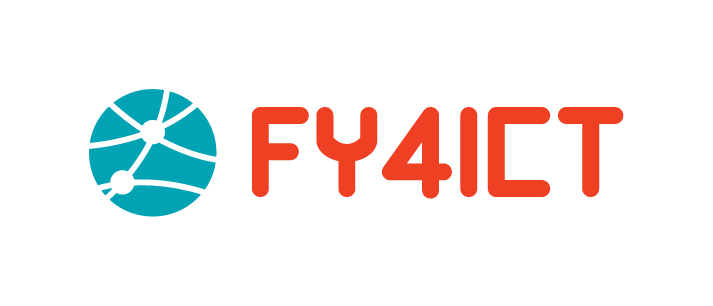 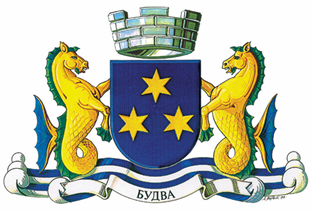 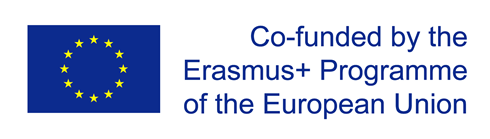 Mobility in BulgariaDear candidates, thank you for your interest in ten-days mobility which will be held in Bulgaria in the period from March 8th untill March 18th. The mobility is organized through the project "Supporting Female Youth from BiH and MNE in Entrepreneurship, Employment and Leadership in ICT" (FY4ICT) funded through the Erasmus + program. Applications are open until February 15th, 23:59. The form needs to be filled up in English. After the closing of the application, a selection process will be conducted and the selected candidates will be informed about further steps. Best regards Municipality of BudvaRequired from 1-91. Name and surname2. Date of birth3. City (Place of living)4. E-mail address	5. Telephone number6. School / Faculty7. Person with disabilityYesNo8. Extracurricular activities9. Motivational letter (min 1000 characters)